Самомассаж - нетрадиционное, но эффективное направление по развитию мелкой моторики и подготовке детей к письму. Под воздействием несложных массажных упражнений достигается нормализация мышечного тонуса, происходит стимуляция тактильных ощущений, а также развитие речевой функции. Самомассаж мышц предплечья, кисти и пальцев обеих рук улучшает координацию произвольных движений, восстанавливает ослабленные мышцы, помогает снять излишнее напряжение. Специальные упражнения способствуют развитию внимания, произвольному переключению движений.Самомассаж ушейСамомассаж - нетрадиционное, но эффективное направление по развитию мелкой моторики и подготовке детей к письму. Под воздействием несложных массажных упражнений достигается нормализация мышечного тонуса, происходит стимуляция тактильных ощущений, а также развитие речевой функции. Самомассаж мышц предплечья, кисти и пальцев обеих рук улучшает координацию произвольных движений, восстанавливает ослабленные мышцы, помогает снять излишнее напряжение. Специальные упражнения способствуют развитию внимания, произвольному переключению движений.Самомассаж ушейСамомассаж - нетрадиционное, но эффективное направление по развитию мелкой моторики и подготовке детей к письму. Под воздействием несложных массажных упражнений достигается нормализация мышечного тонуса, происходит стимуляция тактильных ощущений, а также развитие речевой функции. Самомассаж мышц предплечья, кисти и пальцев обеих рук улучшает координацию произвольных движений, восстанавливает ослабленные мышцы, помогает снять излишнее напряжение. Специальные упражнения способствуют развитию внимания, произвольному переключению движений.Самомассаж ушейСамомассаж лицаСамомассаж лицаСамомассаж лицаСамомассаж рукСамомассаж рукСамомассаж рук1. «Ручки греем» - упражнение выполняется по внешней стороне ладони.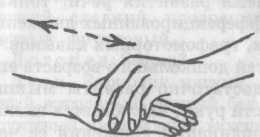 1. «Ручки греем» - упражнение выполняется по внешней стороне ладони.1. «Ручки греем» - упражнение выполняется по внешней стороне ладони.Очень холодно зимой, Мерзнут ручки – ой, ой, ой!Надо ручки нам погреть, Посильнее растереть.Очень холодно зимой, Мерзнут ручки – ой, ой, ой!Надо ручки нам погреть, Посильнее растереть.2. «Стряпаем» - имитируем скатывание колобков, по 4 раза влево и вправо.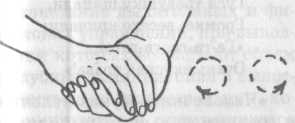 2. «Стряпаем» - имитируем скатывание колобков, по 4 раза влево и вправо.2. «Стряпаем» - имитируем скатывание колобков, по 4 раза влево и вправо.Мы постряпаем ватрушки,Будем сильно тесто мять.Колобочков накатаем, Будем маме помогать.Мы постряпаем ватрушки,Будем сильно тесто мять.Колобочков накатаем, Будем маме помогать.3. «Точилка» - сжав одну руку в кулачок, вставляем в него поочередно по одному пальцу другой руки и прокручиваем влево-вправо каждый пальчик по 2 раза.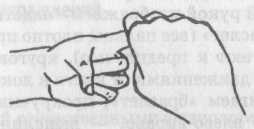 3. «Точилка» - сжав одну руку в кулачок, вставляем в него поочередно по одному пальцу другой руки и прокручиваем влево-вправо каждый пальчик по 2 раза.3. «Точилка» - сжав одну руку в кулачок, вставляем в него поочередно по одному пальцу другой руки и прокручиваем влево-вправо каждый пальчик по 2 раза.Мы точили карандаш, Мы вертели карандаш.Мы точилку раскрутили, Острый кончик получили.Мы точили карандаш, Мы вертели карандаш.Мы точилку раскрутили, Острый кончик получили.4. «Пила» - ребром ладони одной руки «пилим» по ладони, предплечью другой руки.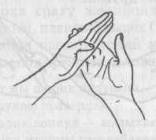 4. «Пила» - ребром ладони одной руки «пилим» по ладони, предплечью другой руки.4. «Пила» - ребром ладони одной руки «пилим» по ладони, предплечью другой руки.Пилим, пилим мы бревно – Очень толстое оно.Надо сильно постараться, И терпения набраться.Пилим, пилим мы бревно – Очень толстое оно.Надо сильно постараться, И терпения набраться.5. «Надеваем браслеты» - одной рукой изображаем «надетый браслет», круговыми движениями от кисти к локтю двигаем «браслет», прокручивая его влево-вправо.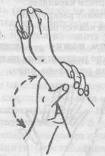 5. «Надеваем браслеты» - одной рукой изображаем «надетый браслет», круговыми движениями от кисти к локтю двигаем «браслет», прокручивая его влево-вправо.5. «Надеваем браслеты» - одной рукой изображаем «надетый браслет», круговыми движениями от кисти к локтю двигаем «браслет», прокручивая его влево-вправо.Мы браслеты надеваем, Крутим, крутим, продвигаем, Влево-вправо, влево-вправо, На другой руке сначала.Мы браслеты надеваем, Крутим, крутим, продвигаем, Влево-вправо, влево-вправо, На другой руке сначала.6. «Добываем огонь» - энергично растираем ладони друг о друга, чтоб стало горячо.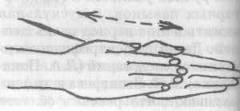 6. «Добываем огонь» - энергично растираем ладони друг о друга, чтоб стало горячо.6. «Добываем огонь» - энергично растираем ладони друг о друга, чтоб стало горячо.Мы как древние индейцыДобываем огонек:Сильно палочку покрутим – И огонь себе добудем.7. «Братцы» - обеими руками одновременно растираем о большие остальные пальцы по очереди (с указательного по мизинец)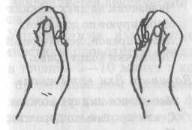 7. «Братцы» - обеими руками одновременно растираем о большие остальные пальцы по очереди (с указательного по мизинец)7. «Братцы» - обеими руками одновременно растираем о большие остальные пальцы по очереди (с указательного по мизинец)Ну-ка, братцы, кто сильнее?Кто из вас поздоровее?Все вы, братцы, молодцы, Просто чудо-удальцы!8. «Точим ножи» - активное растирание раздвинутых пальцев, движения рук вверх-вниз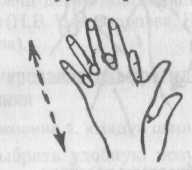 8. «Точим ножи» - активное растирание раздвинутых пальцев, движения рук вверх-вниз8. «Точим ножи» - активное растирание раздвинутых пальцев, движения рук вверх-внизНожик должен острым быть.Будем мы его точить, Чтобы чистил нам морковкуИ картошку на готовку.9. «Пружинка» - спиралевидное растирание ладонью (кулачком, ребром) одной руки по предплечью другой.9. «Пружинка» - спиралевидное растирание ладонью (кулачком, ребром) одной руки по предплечью другой.9. «Пружинка» - спиралевидное растирание ладонью (кулачком, ребром) одной руки по предплечью другой.Мы пружинку нарисуем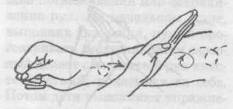 Длинную и крепкую.Мы сперва ее растянем, А затем обратно стянем.10. «Гуси» - пощипывание руки вдоль предплечья от кисти к локтю.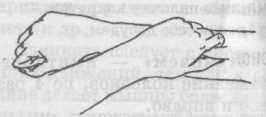 10. «Гуси» - пощипывание руки вдоль предплечья от кисти к локтю.10. «Гуси» - пощипывание руки вдоль предплечья от кисти к локтю.Гуси травушку щипали, Громко, весело кричали:«Га-га-га, га-га-га!Очень вкусная трава!»11. «Человечки» - указательным и средними пальцами выполняем точечные движения вдоль предплечью (человечки – «маршируют», «прыгают», «бегут»).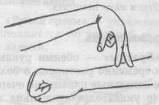 11. «Человечки» - указательным и средними пальцами выполняем точечные движения вдоль предплечью (человечки – «маршируют», «прыгают», «бегут»).11. «Человечки» - указательным и средними пальцами выполняем точечные движения вдоль предплечью (человечки – «маршируют», «прыгают», «бегут»).Человечки на двух ножкахМаршируют по дорожке.